           ST BERNARD’S PARISH BATEMANS BAY  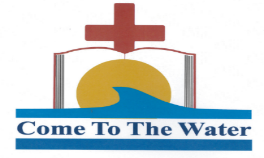       					      2024 DiaryFor any enquiry, please contact the Parish Office on 44724153For any enquiry, please contact the Parish Office on 44724153YEAR OF THE HOLY SPIRIT 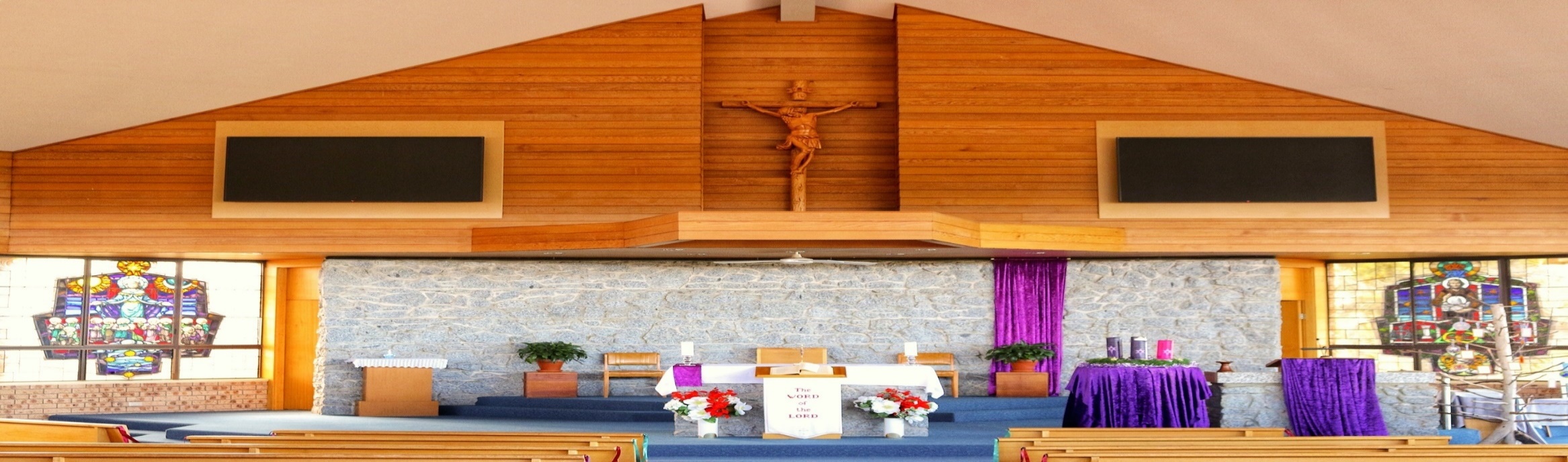 MONTHDATEEVENTSFOCUSTIMEVENUEREMARKSJANUARYMonday  1stMary Mother of GodMass9amChurchJANUARYFriday   26thAustralia DayNational CelebrationAll DayChurchFEBRUARYMonday 5thSVDP MeetingPastoral2pmMeeting RoomFEBRUARYTuesday 6thCuppa with Mary MacKillopReflection10-11amMarie W’s  homeFEBRUARYWednesday 7thFinance MeetingAdministrative5pmParish OfficeFEBRUARYThursday 8thLiturgy Team MeetingLiturgy4pmMeeting RoomFEBRUARYSaturday 10thStaff Commissioning MassMass6pmChurchFEBRUARYTuesday 13thPC MeetingLoss, grief and dementia12 middayMeeting RoomFEBRUARYWednesday 14thASH WEDNESDAYMass9amChurchFEBRUARYWednesday 14thLenten ProgramReflection9.45-11.15Meeting RoomFEBRUARYThursday 15thPPC MeetingPastoral5pmMeeting RoomFEBRUARYThursday 15th1st Reconciliation EnrolmentSacramental5pmSchoolFEBRUARYWednesday 21stLenten Program after Mass  Reflection9.30-11amMeeting RoomFEBRUARYWed21-Fri23Yr 12 Senior RetreatReflectionAll dayJindabyneFEBRUARYSaturday 24thBereavement Team MeetingPastoral9.30-11.30Parish OfficeFEBRUARYSat24Sun25th1st Reconciliation Commitment MassSacramental6pmChurchFEBRUARYWednesday 28th Lenten Program after MassReflection9.30-11amMeeting RoomMARCHFriday 1stYr 3 Sacramental Retreat Day1st Reconciliation Reflection9.30-2pmCC?MARCHSunday3rdRite of ElectionCelebrationAll DaySt Christopher’sMARCHMonday 4thSVdP Conference MeetingPastoral2pmMeeting RoomMARCHTuesday 5thCuppa with Mary MacKillopReflection10-11amTBCMARCHWednesday 6thPrincipal’s RetreatReflection??MARCHWednesday 6thLenten Program after MassReflection9.30-11amMeeting RoomMARCHWednesday 13thLenten Program after MassReflection9.30-11amMeeting RoomMARCHThursday 14thPPC MeetingPastoral5pmMeeting RoomMARCHSunday 17thST PATRICK’S DAYMass9amChurchMARCHWednesday 20thLenten Program after MassReflection9.30-11amMeeting RoomMARCHSaturday 23rdPastoral Care Introductory CoursePastoral9-4pmParish OfficeMARCHSunday 24thPALM SUNDAYPassion Sunday Mass9amChurchMARCHThursday 28thHOLY THURSDAYMas of the Lord’s Supper6pmChurchMARCHFriday  29thGOOD FRIDAYStations of the Cross/Passion10am&3pmChurchMARCHSaturday 30thHOLY SATURDAY AND VIGILMass & vigil Ceremony 6pm ?ChurchMARCHSunday 31stEASTER SUNDAYMases & Celebrations9amChurch     APRILMonday 8THSVCD Conference MeetingPastoral2pmMeeting Room     APRILTuesday 9thCuppa with Mary MacKillopReflection10amTBC     APRILThursday 1thPPC MeetingPastoral5pmMeeting Room     APRILThursday 11th1st Reconciliation CelebrationSacramental5pmChurch     APRILSunday 16thMulticultural MassMass11amSt Christopher’s     APRILSunday 21stCommissioning PC TeamPastoralMassesChurch     APRILThursday 25thANZAC DayMemorial Mass9 amChurch     APRILSunday 30thMarian ProcessionCelebration11amCobargoMAYMonday 6thSVdP ConferencePastoral2 pmMeeting RoomMAYTuesday 7thCuppa with Mary MacKillopReflection10amtbaMAYWednesday 8thFinance MeetingAdministrative5.30 pmParish OfficeMAYThursday 11thConfirmation EnrolmentMass5pmChurch?MAYFriday 12thCarroll DayCelebrationAll Day CCMAYSunday 12thMOTHER’S DAY/ASCENSION SUNDAYCelebrationAll DayChurchMAYTuesday 14thhPC Retreat # 1Spirituality & The Environment9.30-12noonMeeting RoomMAYThursday16thPPC MeetingPastoral5pmMeeting RoomMAYThursday 16thConfirmation EnrolmentAdministrative5pmSchoolMAYSunday 19thPENTECOSTNew Parishioners BreakfastWeekendChurchMAYSaturday 25thBereavement Team MeetingPastoral9.30-11.30Meeting RoomMAYSat25Sun26thConfirmation Commitment MassSacramental6pmChurchMAYSunday 26thTRINITY SUNDAY/ Sorry DayMass9amChurchMAYMonday 27th3 Schools Combined Mass RehearsalRehearsal11.30-1pmCCMAYTuesday 28thRetreat Morning # 2Spirituality & The Environment9.30-12Meeting RoomMAYWednesday 29th3 Schools Combined MassMass10amCC   JUNESat 1st-Sun2ndVinnies AppealWinter AppealWeekendChurch   JUNESunday 2ndCORPUS CHRISTIMass9amChurch   JUNEMonday 3rd SVdP Conference MeetingPastoral2pmMeeting Room   JUNETuesday 5thCuppa with Mary MacKillopReflection10-11AMTBC   JUNETuesday 11thPC Retreat # 3Spirituality & The Environment9.30-12noonMeeting Room   JUNEWednesday 12thYr 6 Sacramental Retreat DayConfirmation Reflection9.30-2pmCC   JUNEThursday 13 thPPC MeetingPastoral5pmMeeting Room   JUNE?Confirmation ReconciliationSacramentalDuring classSchool   JUNESunday 23rdConfirmation CelebrationSacramental9amChurch   JUNESat22ndSun23rdParish Planned GivingAppreciation/Report/RenewalWeekendChurch   JUNEWednesday 28thWinter AppealMass9.15amChurchMONTHDATEEVENTSFOCUSTIMEVENUEREMARKSJULY         AUGUSTMonday 1stSVDPPastoral2pmMeeting RoomJULY         AUGUSTTuesday 2ndCuppa with Mary MReflection10-11amTBCJULY         AUGUSTThursday 4th – 11thNAIDOC WEEKCelebrationWeekChurchJULY         AUGUSTThursday 11thPPC MeetingPastoral5pmMeeting RoomJULY         AUGUSTSaturday3rdEden PilgrimageAnnual Deanery Event11amEden, NSWTBCJULY         AUGUSTMonday 5thSVdP MeetingPastoral2pmMeeting RoomJULY         AUGUSTTuesday 8thMacKillop FeastReflection after Mass     9.30-11amMeeting RoomJULY         AUGUSTTuesday 8th1st Eucharist EnrolSacramental5pmSchoolJULY         AUGUSTWednesday 9thPrincipal/REC/ClergyCatholic Education Day`All dayCanberraJULY         AUGUSTWednesday 14thFinance MeetingAdministrative5.30pmParish OfficeJULY         AUGUSTThursday  15thAssumption of MarySchool Mass9.15amChurchJULY         AUGUSTThursday 15thPPC MeetingAdministrative5pmMeeting RoomJULY         AUGUSTSunday 18thParish Feast DayCelebrationAfter MassChurchJULY         AUGUSTSat17Sun18th1st EucharistCommit MassSacramentalTBCChurchJULY         AUGUSTTuesday 20thPC MeetingThe Art of Listening9.30-11amMeeting RoomJULY         AUGUSTWednesday 28thYr 4 Retreat Day1st Euch Sacramental Retreat9.30-2pmCCSEPTEMBERSunday 1stFather’s DayCelebration/AppealWeekendChurchSEPTEMBERTBC1ST Euch ReconSacramentalIn classSchoolSEPTEMBERMonday2ndSVdP MeetingPastoral2pmMeeting RoomSEPTEMBERTuesday 3rdCupp with Mary MReflection10-11amTBCSEPTEMBERSaturday 7thBereavement MeetPlanning Memorial Service9.30-11amParish OfficeSEPTEMBERThursday 12thPPC MeetingAdministrative5pmMeeting RoomSEPTEMBERSunday 15th1st Euch CelebrationCelebration6pmChurchSEPTEMBERTuesday 24thYr12 GraduationMass/Celebration/Awards5pmChurchOCTOBERTuesday 1stCuppa with MaryReflection10-11amTBCOCTOBERMonday 14thSVDP MeetingPastoral2pmMeeting RoomOCTOBERThursday 19th PPCPastoral5pmMeeting RoomOCTOBERSunday 20thMarian ProcessionSpirituality Day 12 middayGalong, NswOCTOBERWednesday 24thCatholic Teach DayAdministrativeTBACanberraNOVEMBERFriday 1stAll Saints DayMass9amChurchNOVEMBERSaturday  2ndAll Soul’s DayCommemorationMassesChurchNOVEMBERMonday 4thSVDPPastoral2pmMeeting RoomNOVEMBERWednesday 6th Finance MeetingAdministrative5.30pmParish OfficeNOVEMBERThursday 7thTeaching DayPrincipals/LeadersAll dayCanberraNOVEMBERMonday   11thRemembrance DayService11amChurchNOVEMBERTuesday 12thCuppa with Mary Reflection10-11amTBCNOVEMBERThursday 14th PPC MeetingAdministrative5pmParishNOVEMBERTuesday 19thMemorial ServiceInc Morning Tea10-11amChurchNOVEMBERSat23/Sun24SVdP Christ AppealAppealAll MassesChurchNOVEMBERTuesday 26thP/Care Thank YouLiturgy and morning tea10-11.30amMeeting RoomNOVEMBERWednesday 27thAdvent ProgramReflection9.30-11amMeeting RoomDECEMBERMonday 2ndSVDP MeetingPastoral2pmMeeting RoomDECEMBERTuesday 3rdPPC/School BoardBarbeque Dinner6pmMeeting Room TBCDECEMBERWednesday 4thAdvent ProgramReflection9.30-11amMeeting RoomDECEMBERSunday 8thImmac ConceptionMass9amChurchDECEMBERWednesday 11thAdvent ProgramReflection9.30-11amMeeting RoomDECEMBERThursday 12thYr 6 Graduation MassCelebration9.15amChurchDECEMBERThursday 12th PPC MeetingAdministration5pmMeeting RoomDECEMBERFriday 13thCandle CeremonyCelebration1.45pmSchoolDECEMBERWednesday 18thAdvent ProgramReflection9.30-11amMeeting RoomDECEMBERTuesday 24thChristmas Eve Vigil and Family Masses 6pm, 8pmChurchDECEMBERWednesday 25thChristmas DayMasses/Archbishop’s AppealAll DayChurch